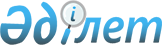 О внесении изменений в решение Зерендинского районного маслихата от 12 декабря 2011 года № 45-304 "О бюджете Зерендинского района на 2012-2014 годы"
					
			Утративший силу
			
			
		
					Решение Зерендинского районного маслихата Акмолинской области от 23 ноября 2012 года № 9-70. Зарегистрировано Департаментом юстиции Акмолинской области 30 ноября 2012 года № 3508. Утратило силу в связи с истечением срока применения - (письмо Зерендинского районного маслихата Акмолинской области от 2 мая 2013 года № 103)      Сноска. Утратило силу в связи с истечением срока применения - (письмо Зерендинского районного маслихата Акмолинской области от 02.05.2013 № 103).      Примечание РЦПИ:

      В тексте сохранена авторская орфография и пунктуация.

      В соответствии с пунктом 1 статьи 109 Бюджетного кодекса Республики Казахстан от 4 декабря 2008 года, статьей 6 Закона Республики Казахстан «О местном государственном управлении и самоуправлении в Республике Казахстан» от 23 января 2001 года, Зерендинский районный маслихат РЕШИЛ:



      1. Внести в решение Зерендинского районного маслихата «О бюджете Зерендинского района на 2012-2014 годы» от 12 декабря 2011 года № 45-304 (зарегистрированного в Реестре государственной регистрации нормативных правовых актов № 1-14-170, опубликовано 5 января 2012 года в газете «Зеренді») следующие изменения:



      пункт 1 изложить в новой редакции:



      «1. Утвердить бюджет Зерендинского района на 2012-2014 годы, согласно приложениям 1, 2 и 3 соответственно, в том числе на 2012 год в следующих объемах:



      1) доходы – 3 515 156,6 тысяч тенге, в том числе:



      налоговые поступления – 1 500 356,0 тысяч тенге;



      неналоговые поступления – 38 721,3 тысяч тенге;



      поступления от продажи основного капитала – 68 959,0 тысяч тенге;



      поступления трансфертов – 1 907 120,3 тысяч тенге;



      2) затраты – 3 570 052,2 тысяч тенге;



      3) чистое бюджетное кредитование – 42 815,5 тысяч тенге, в том числе:



      бюджетные кредиты – 46 502,5 тысяч тенге;



      погашение бюджетных кредитов – 3 687,0 тысяч тенге;



      4) сальдо по операциям с финансовыми активами – 16 088,0 тысяч тенге, в том числе:



      приобретение финансовых активов – 31 500,0 тысяч тенге;



      поступления от продажи финансовых активов государства – 15 412,0 тысяч тенге;



      5) дефицит (профицит) бюджета – - 113 799,1 тысяч тенге;



      6) финансирование дефицита (использование профицита) бюджета – 113 799,1 тысяча тенге, в том числе:



      поступление займов – 46 113,0 тысяч тенге;



      погашение займов – 3 687,0 тысяч тенге;



      используемые остатки бюджетных средств – 71 373,1 тысяч тенге.»;



      приложения 1, 7 к указанному решению изложить в новой редакции согласно приложениям 1, 2 к настоящему решению.



      2. Настоящее решение вступает в силу со дня государственной регистрации в Департаменте юстиции Акмолинской области и вводится в действие с 1 января 2012 года.      Председатель сессии                        Л.Сантас      Секретарь районного маслихата              К.Аугалиев      «СОГЛАСОВАНО»      Аким Зерендинского района                  Е.Маржикпаев      Начальник

      государственного учреждения

      «Отдел экономики и финансов

      Зерендинского района»                       Б.Абуталипов

Приложение 1 к решению     

Зерендинского районного маслихата

от 23 ноября 2012 года № 9-70  Приложение 1 к решению      

Зерендинского районного маслихата

"О бюджете Зерендинского района  

на 2012-2014 годы"         

Бюджет района на 2012 год

Приложение 2 к решению    

Зерендинского районного маслихата

от 23 ноября 2012 года № 9-70  Приложение 7 к решению     

Зерендинского районного маслихата

от 12 декабря 2011 года № 45-304 

"О бюджете Зерендинского района  

на 2012-2014 годы"        

Бюджетные программы поселка, аула (села),

аульных (сельских) округов на 2012 год
					© 2012. РГП на ПХВ «Институт законодательства и правовой информации Республики Казахстан» Министерства юстиции Республики Казахстан
				КатегорияКатегорияКатегорияКатегорияСуммаКлассКлассКлассСуммаПодклассПодклассСуммаНаименованиеСумма12345I. Доходы3515156,61Налоговые поступления1500356,001Подоходный налог18459,02Индивидуальный подоходный налог18459,003Социальный налог539578,01Социальный налог539578,004Hалоги на собственность877979,01Hалоги на имущество806861,03Земельный налог12136,04Hалог на транспортные средства53852,05Единый земельный налог5130,005Внутренние налоги на товары, работы и услуги59275,02Акцизы30848,03Поступления за использование природных и других ресурсов20092,04Сборы за ведение предпринимательской и профессиональной деятельности8173,05Налог на игорный бизнес162,008Обязательные платежи, взимаемые за совершение юридически значимых действий и (или) выдачу документов уполномоченными на то государственными органами или должностными лицами5065,01Государственная пошлина5065,02Неналоговые поступления38721,301Доходы от государственной собственности6293,15Доходы от аренды имущества, находящегося в государственной собственности6288,07Вознаграждения по кредитам, выданным из государственного бюджета5,104Штрафы, пени, санкции, взыскания, налагаемые государственными учреждениями, финансируемыми из государственного бюджета, а также содержащимися и финансируемыми из бюджета (сметы расходов) Национального Банка Республики Казахстан6319,01Штрафы, пени, санкции, взыскания, налагаемые государственными учреждениями, финансируемыми из государственного бюджета, а также содержащимися и финансируемыми из бюджета (сметы расходов) Национального Банка Республики Казахстан, за исключением поступлений от организаций нефтяного сектора6319,006Прочие неналоговые поступления26109,21Прочие неналоговые поступления26109,23Поступления от продажи основного капитала68959,003Продажа земли и нематериальных активов68959,01Продажа земли68959,04Поступления трансфертов1907120,302Трансферты из вышестоящих органов государственного управления1907120,32Трансферты из областного бюджета1907120,3Функциональная группаФункциональная группаФункциональная группаФункциональная группаСуммаАдминистратор бюджетных программАдминистратор бюджетных программАдминистратор бюджетных программСуммаПрограммаПрограммаСуммаНаименованиеСумма12345II. Затраты3570052,201Государственные услуги общего характера292018,0112Аппарат маслихата района (города областного значения)14137,0001Услуги по обеспечению деятельности маслихата района (города областного значения)13737,0003Капитальные расходы государственного органа400,0122Аппарат акима района (города областного значения)84313,0001Услуги по обеспечению деятельности акима района ( города областного значения)69883,0002Создание информационных систем2718,0003Капитальные расходы государственного органа11712,0123Аппарат акима района в городе, города районного значения, поселка, аула (села), аульного (сельского) округа168223,0001Услуги по обеспечению деятельности акима района в городе, города районного значения, поселка, аула (села), аульного (сельского) округа167475,0022Капитальные расходы государственного органа748,0459Отдел экономики и финансов района (города областного значения)25345,0001Услуги по реализации государственной политики в области формирования и развития экономической политики, государственного планирования, исполнения бюджета и управления коммунальной собственностью района (города областного значения)23673,0002Создание информационных систем110,0003Проведение оценки имущества в целях налогообложения651,0004Организация работы по выдаче разовых талонов и обеспечение полноты сбора сумм от реализации разовых талонов415,0010Приватизация, управление коммунальным имуществом, постприватизационная деятельность и регулирование споров, связанных с этим318,0015Капитальные расходы государственного органа178,002Оборона1936,0122Аппарат акима района (города областного значения)1936,0005Мероприятия в рамках исполнения всеобщей воинской обязанности1936,003Общественный порядок, безопасность, правовая, судебная, уголовно-исполнительная деятельность150,0458Отдел жилищно-коммунального хозяйства, пассажирского транспорта и автомобильных дорог района (города областного значения)150,0021Обеспечение безопасности дорожного движения в населенных пунктах150,004Образование2447667,8123Аппарат акима района в городе, города районного значения, поселка, аула (села), аульного (сельского) округа1984,0005Организация бесплатного подвоза учащихся до школы и обратно в аульной (сельской) местности1984,0464Отдел образования района (города областного значения)2225861,6001Услуги по реализации государственной политики на местном уровне в области образования8598,0003Общеобразовательное обучение1931249,7004Информатизация системы образования в государственных учреждениях образования района(города областного значения)5392,0005Приобретение и доставка учебников, учебно-методических комплексов для государственных учреждений образования района (города областного значения)13473,0006Дополнительное образование для детей47051,2007Проведение школьных олимпиад, внешкольных мероприятий и конкурсов районного (городского) масштаба160,0009Обеспечение дошкольного воспитания и обучения128816,0015Ежемесячные выплаты денежных средств опекунам (попечителям) на содержание ребенка- сироты (детей-сирот),и ребенка (детей),оставшегося без попечения родителей за счет трансфертов из республиканского бюджета16357,0020Обеспечение оборудованием, программным обеспечением детей-инвалидов, обучающихся на дому за счет трансфертов из республиканского бюджета3100,0021Увеличение размера доплаты за квалификационную категорию воспитателям детских садов, мини-центров, школ-интернатов: общего типа, специальных (коррекционных), специализированных для одаренных детей, организаций образования для детей-сирот и детей, оставшихся без попечения родителей, центров адаптации несовершеннолетних за счет трансфертов из республиканского бюджета480,0040Реализация государственного образовательного заказа в дошкольных организациях образования39686,7063Повышение оплаты труда учителям, прошедшим повышение квалификации по учебным программам АОО "Назарбаев Интеллектуальные школы" за счет трансфертов из республиканского бюджета1785,0064Увеличение размера доплаты за квалификационную категорию учителям организаций начального, основного среднего, общего среднего образования: школы, школы-интернаты: (общего типа, специальных (коррекционных), специализированных для одаренных детей; организаций для детей-сирот и детей, оставшихся без попечения родителей) за счет трансфертов из республиканского бюджета29442,0067Капитальные расходы подведомственных государственных учреждений и организаций271,0467Отдел строительства района (города областного значения)219822,2037Строительство и реконструкция объектов образования219822,206Социальная помощь и социальное обеспечение119330,2451Отдел занятости и социальных программ района (города областного значения)119330,2001Услуги по реализации государственной политики на местном уровне в области обеспечения занятости и реализации социальных программ для населения21069,0002Программа занятости25413,0005Государственная адресная социальная помощь754,0006Оказание жилищной помощи1272,0007Социальная помощь отдельным категориям нуждающихся граждан по решениям местных представительных органов15855,2010Материальное обеспечение детей-инвалидов, воспитывающихся и обучающихся на дому1307,0011Оплата услуг по зачислению, выплате и доставке пособий и других социальных выплат409,0012Создание информационных систем111,0014Оказание социальной помощи нуждающимся гражданам на дому22527,0016Государственные пособия на детей до 18 лет10694,0017Обеспечение нуждающихся инвалидов обязательными гигиеническими средствами и предоставление услуг специалистами жестового языка, индивидуальными помощниками в соответствии с индивидуальной программой реабилитации инвалида6015,0021Капитальные расходы государственного органа131,0023Обеспечение деятельности центров занятости населения13773,007Жилищно-коммунальное хозяйство355326,6123Аппарат акима района в городе, города районного значения, поселка, аула (села), аульного (сельского) округа27919,0008Освещение улиц населенных пунктов22173,0009Обеспечение санитарии населенных пунктов1250,0011Благоустройство и озеленение населенных пунктов314,0014Организация водоснабжения населенных пунктов4182,0458Отдел жилищно-коммунального хозяйства, пассажирского транспорта и автомобильных дорог района (города областного значения)97274,0004Обеспечение жильем отдельных категорий граждан1350,0012Функционирование системы водоснабжения и водоотведения32690,0015Освещение улиц в населенных пунктах4000,0018Благоустройство и озеленение населенных пунктов25350,0026Организация эксплуатации тепловых сетей, находящихся в коммунальной собственности районов (городов областного значения)33884,0464Отдел образования района(города областного значения)22470,0026Ремонт объектов в рамках развития сельских населенных пунктов по Программе занятости 202022470,0467Отдел строительства района (города областного значения)207663,6003Проектирование, строительство и (или) приобретение жилья государственного коммунального жилищного фонда100760,0004Проектирование, развитие, обустройство и (или) приобретение инженерно-коммуникационной инфраструктуры35027,0006Развитие системы водоснабжения и водоотведения71876,608Культура, спорт, туризм и информационное пространство158036,0455Отдел культуры и развития языков района (города областного значения)129783,0001Услуги по реализации государственной политики на местном уровне в области развития языков и культуры5923,0003Поддержка культурно-досуговой работы91019,0006Функционирование районных (городских) библиотек23775,0007Развитие государственного языка и других языков народа Казахстана5327,0010Капитальные расходы государственного органа100,0032Капитальные расходы подведомственных государственных учреждений и организаций3639,0456Отдел внутренней политики района (города областного значения)14413,0001Услуги по реализации государственной политики на местном уровне в области информации, укрепления государственности и формирования социального оптимизма граждан6813,0002Услуги по проведению государственной информационной политики через газеты и журналы6600,0003Реализация мероприятий в сфере молодежной политики1000,0465Отдел физической культуры и спорта района (города областного значения)13840,0001Услуги по реализации государственной политики на местном уровне в сфере физической культуры и спорта6820,0006Проведение спортивных соревнований на районном (города областного значения) уровне3616,0007Подготовка и участие членов сборных команд района (города областного значения) по различным видам спорта на областных спортивных соревнованиях3404,010Сельское, водное, лесное, рыбное хозяйство, особо охраняемые природные территории, охрана окружающей среды и животного мира, земельные отношения50549,0459Отдел экономики и финансов района (города областного значения)7624,0099Реализация мер по оказанию социальной поддержки специалистов7624,0473Отдел ветеринарии района (города областного значения)28012,0001Услуги по реализации государственной политики на местном уровне в сфере ветеринарии7861,0003Капитальные расходы государственного органа60,0007Организация отлова и уничтожения бродячих собак и кошек2073,0010Проведение мероприятий по идентификации сельскохозяйственных животных734,0011Проведение противоэпизоотических мероприятий17284,0477Отдел сельского хозяйства и земельных отношений района (города областного значения)14913,0001Услуги по реализации государственной политики на местном уровне в сфере сельского хозяйства и земельных отношений14583,0010Организация работ по зонированию земель330,011Промышленность, архитектурная, градостроительная и строительная деятельность14283,0467Отдел строительства района (города областного значения)7557,0001Услуги по реализации государственной политики на местном уровне в области строительства7357,0017Капитальные расходы государственного органа200,0468Отдел архитектуры и градостроительства района (города областного значения)6726,0001Услуги по реализации государственной политики в области архитектуры и градостроительства на местном уровне6726,012Транспорт и коммуникации21493,0123Аппарат акима района в городе, города районного значения, поселка, аула (села), аульного (сельского) округа10190,0013Обеспечение функционирования автомобильных дорог в городах районного значения, поселках, аулах (селах), аульных (сельских) округах10190,0458Отдел жилищно-коммунального хозяйства, пассажирского транспорта и автомобильных дорог района (города областного значения)11303,0023Обеспечение функционирования автомобильных дорог10279,0024Организация внутрипоселковых (внутригородских),пригородных и внутрирайонных общественных пассажирских перевозок1024,013Прочие50522,0458Отдел жилищно-коммунального хозяйства, пассажирского транспорта и автомобильных дорог района (города областного значения)13090,0001Услуги по реализации государственной политики на местном уровне в области жилищно-коммунального хозяйства, пассажирского транспорта и автомобильных дорог7769,0040Реализация мер по содействию экономическому развитию регионов в рамках Программы «Развитие регионов» за счет целевых трансфертов из республиканского бюджета5321,0459Отдел экономики и финансов района (города областного значения)31000,0012Резерв местного исполнительного органа района (города областного значения)31000,0469Отдел предпринимательства района (города областного значения)6432,0001Услуги по реализации государственной политики на местном уровне в области развития предпринимательства и промышленности6295,0003Поддержка предпринимательской деятельности137,014Обслуживание долга5,1459Отдел экономики и финансов района (города областного значения)5,1021Обслуживание долга местных исполнительных органов по выплате вознаграждений и иных платежей по займам из областного бюджета5,115Трансферты58735,5459Отдел экономики и финансов района (города областного значения)58735,5006Возврат неиспользованных (недоиспользованных) целевых трансфертов58735,5III. Чистое бюджетное кредитование42815,5Бюджетные кредиты46502,510Сельское, водное, лесное, рыбное хозяйство, особо охраняемые природные территории, охрана окружающей среды и животного мира, земельные отношения46502,5459Отдел экономики и финансов района (города областного значения)46502,5018Бюджетные кредиты для реализации мер социальной поддержки специалистов46502,55Погашение бюджетных кредитов3687,0Погашение бюджетных кредитов3687,01Погашение бюджетных кредитов, выданных из государственного бюджета3687,006Погашение бюджетных кредитов, выданных из местного бюджета банкам - заемщикам3687,0IV. Сальдо по операциям с финансовыми активами16088,0Приобретение финансовых активов31500,013Прочие31500,0Прочие31500,0459Отдел экономики и финансов района (города областного значения)31500,0014Формирование или увеличение уставного капитала юридических лиц31500,06Поступления от продажи финансовых активов государства15412,0Поступления от продажи финансовых активов государства15412,01Поступления от продажи финансовых активов внутри страны15412,005Поступления от продажи коммунальных государственных учреждений и государственных предприятий в виде имущественного комплекса, иного государственного имущества, находящегося в оперативном управлении или хозяйственном ведении коммунальных государственных предприятий15412,0V. Дефицит (профицит) бюджета-113799,1VI. Финансирование дефицита (использование профицита) бюджета113799,17Поступления займов46113,0Внутренние государственные займы46113,02Договоры займа46113,003Займы, получаемые местным исполнительным органом района (города областного значения)46113,016Погашение займов3687,016Погашение займов3687,0Погашение займов3687,0459Отдел экономики и финансов района (города областного значения)3687,0005Погашение долга местного исполнительного органа перед вышестоящим бюджетом3687,08Используемые остатки бюджетных средств71373,1Остатки бюджетных средств71373,11Свободные остатки бюджетных средств71373,101Свободные остатки бюджетных средств71373,1Функциональная группаФункциональная группаФункциональная группаФункциональная группаСумма

2012 годАдминистратор бюджетных программАдминистратор бюджетных программАдминистратор бюджетных программСумма

2012 годПрограммаПрограммаСумма

2012 годНаименованиеСумма

2012 год12345Аппарат акима Аккольского сельского округаАппарат акима Аккольского сельского округаАппарат акима Аккольского сельского округаАппарат акима Аккольского сельского округа10238,001Государственные услуги общего характера9230,0123Аппарат акима района в городе, города районного значения, поселка, аула (села), аульного (сельского) округа9230,0001Услуги по обеспечению деятельности акима района в городе, города районного значения, поселка, аула (села), аульного (сельского) округа9230,007Жилищно-коммунальное хозяйство790,0123Аппарат акима района в городе, города районного значения, поселка, аула (села), аульного (сельского) округа790,0008Освещение улиц населенных пунктов790,012Транспорт и коммуникации218,0123Аппарат акима района в городе, города районного значения, поселка, аула (села), аульного (сельского) округа218,0013Обеспечение функционирования автомобильных дорог в городах районного значения, поселках, аулах (селах), аульных (сельских) округах218,0Аппарат акима Булакского сельского округаАппарат акима Булакского сельского округаАппарат акима Булакского сельского округаАппарат акима Булакского сельского округа9285,001Государственные услуги общего характера8216,0123Аппарат акима района в городе, города районного значения, поселка, аула (села), аульного (сельского) округа8216,0001Услуги по обеспечению деятельности акима района в городе, города районного значения, поселка, аула (села), аульного (сельского) округа8216,007Жилищно-коммунальное хозяйство845,0123Аппарат акима района в городе, города районного значения, поселка, аула (села), аульного (сельского) округа845,0008Освещение улиц населенных пунктов845,012Транспорт и коммуникации224,0123Аппарат акима района в городе, города районного значения, поселка, аула (села), аульного (сельского) округа224,0013Обеспечение функционирования автомобильных дорог в городах районного значения, поселках, аулах (селах), аульных (сельских) округах224,0Аппарат акима Викторовского сельского округаАппарат акима Викторовского сельского округаАппарат акима Викторовского сельского округаАппарат акима Викторовского сельского округа10384,001Государственные услуги общего характера7324,0123Аппарат акима района в городе, города районного значения, поселка, аула (села), аульного (сельского) округа7324,0001Услуги по обеспечению деятельности акима района в городе, города районного значения, поселка, аула (села), аульного (сельского) округа7324,007Жилищно-коммунальное хозяйство2965,0123Аппарат акима района в городе, города районного значения, поселка, аула (села), аульного (сельского) округа2965,0008Освещение улиц населенных пунктов1500,0014Организация водоснабжения населенных пунктов1465,012Транспорт и коммуникации95,0123Аппарат акима района в городе, города районного значения, поселка, аула (села), аульного (сельского) округа95,0013Обеспечение функционирования автомобильных дорог в городах районного значения, поселках, аулах (селах), аульных (сельских) округах95,0Аппарат акима Зерендинского сельского округаАппарат акима Зерендинского сельского округаАппарат акима Зерендинского сельского округаАппарат акима Зерендинского сельского округа21035,001Государственные услуги общего характера11103,0123Аппарат акима района в городе, города районного значения, поселка, аула (села), аульного (сельского) округа11103,0001Услуги по обеспечению деятельности акима района в городе, города районного значения, поселка, аула (села), аульного (сельского) округа11103,007Жилищно-коммунальное хозяйство6102,0123Аппарат акима района в городе, города районного значения, поселка, аула (села), аульного (сельского) округа6102,0008Освещение улиц населенных пунктов5288,0009Обеспечение санитарии населенных пунктов500,0011Благоустройство и озеленение населенных пунктов314,012Транспорт и коммуникации3830,0123Аппарат акима района в городе, города районного значения, поселка, аула (села), аульного (сельского) округа3830,0013Обеспечение функционирования автомобильных дорог в городах районного значения, поселках, аулах (селах), аульных (сельских) округах3830,0Аппарат акима Исаковского сельского округаАппарат акима Исаковского сельского округаАппарат акима Исаковского сельского округаАппарат акима Исаковского сельского округа9034,001Государственные услуги общего характера7051,0123Аппарат акима района в городе, города районного значения, поселка, аула (села), аульного (сельского) округа7051,0001Услуги по обеспечению деятельности акима района в городе, города районного значения, поселка, аула (села), аульного (сельского) округа6931,0022Капитальные расходы государственного органа120,007Жилищно-коммунальное хозяйство1383,0123Аппарат акима района в городе, города районного значения, поселка, аула (села), аульного (сельского) округа1383,0008Освещение улиц населенных пунктов383,0014Организация водоснабжения населенных пунктов1000,012Транспорт и коммуникации600,0123Аппарат акима района в городе, города районного значения, поселка, аула (села), аульного (сельского) округа600,0013Обеспечение функционирования автомобильных дорог в городах районного значения, поселках, аулах (селах), аульных (сельских) округах600,0Аппарат акима сельского округа имени Канай биАппарат акима сельского округа имени Канай биАппарат акима сельского округа имени Канай биАппарат акима сельского округа имени Канай би7985,001Государственные услуги общего характера6637,0123Аппарат акима района в городе, города районного значения, поселка, аула (села), аульного (сельского) округа6637,0001Услуги по обеспечению деятельности акима района в городе, города районного значения, поселка, аула (села), аульного (сельского) округа6137,0022Капитальные расходы государственного органа500,007Жилищно-коммунальное хозяйство1098,0123Аппарат акима района в городе, города районного значения, поселка, аула (села), аульного (сельского) округа1098,0008Освещение улиц населенных пунктов531,0009Обеспечение санитарии населенных пунктов300,0014Организация водоснабжения населенных пунктов267,012Транспорт и коммуникации250,0123Аппарат акима района в городе, города районного значения, поселка, аула (села), аульного (сельского) округа250,0013Обеспечение функционирования автомобильных дорог в городах районного значения, поселках, аулах (селах), аульных (сельских) округах250,0Аппарат акима Конысбайского сельского округаАппарат акима Конысбайского сельского округаАппарат акима Конысбайского сельского округаАппарат акима Конысбайского сельского округа7861,001Государственные услуги общего характера7175,0123Аппарат акима района в городе, города районного значения, поселка, аула (села), аульного (сельского) округа7175,0001Услуги по обеспечению деятельности акима района в городе, города районного значения, поселка, аула (села), аульного (сельского) округа7175,007Жилищно-коммунальное хозяйство686,0123Аппарат акима района в городе, города районного значения, поселка, аула (села), аульного (сельского) округа686,0008Освещение улиц населенных пунктов686,0Аппарат акима Кусепского сельского округаАппарат акима Кусепского сельского округаАппарат акима Кусепского сельского округаАппарат акима Кусепского сельского округа11228,001Государственные услуги общего характера9295,0123Аппарат акима района в городе, города районного значения, поселка, аула (села), аульного (сельского) округа9295,0001Услуги по обеспечению деятельности акима района в городе, города районного значения, поселка, аула (села), аульного (сельского) округа9295,007Жилищно-коммунальное хозяйство1815,0123Аппарат акима района в городе, города районного значения, поселка, аула (села), аульного (сельского) округа1815,0008Освещение улиц населенных пунктов1815,012Транспорт и коммуникации118,0123Аппарат акима района в городе, города районного значения, поселка, аула (села), аульного (сельского) округа118,0013Обеспечение функционирования автомобильных дорог в городах районного значения, поселках, аулах (селах), аульных (сельских) округах118,0Аппарат акима Кызылегисского сельского округаАппарат акима Кызылегисского сельского округаАппарат акима Кызылегисского сельского округаАппарат акима Кызылегисского сельского округа6875,001Государственные услуги общего характера6034,0123Аппарат акима района в городе, города районного значения, поселка, аула (села), аульного (сельского) округа6034,0001Услуги по обеспечению деятельности акима района в городе, города районного значения, поселка, аула (села), аульного (сельского) округа6034,007Жилищно-коммунальное хозяйство398,0123Аппарат акима района в городе, города районного значения, поселка, аула (села), аульного (сельского) округа398,0008Освещение улиц населенных пунктов398,012Транспорт и коммуникации443,0123Аппарат акима района в городе, города районного значения, поселка, аула (села), аульного (сельского) округа443,0013Обеспечение функционирования автомобильных дорог в городах районного значения, поселках, аулах (селах), аульных (сельских) округах443,0Аппарат акима Кызылсаянского сельского округаАппарат акима Кызылсаянского сельского округаАппарат акима Кызылсаянского сельского округаАппарат акима Кызылсаянского сельского округа8085,001Государственные услуги общего характера7426,0123Аппарат акима района в городе, города районного значения, поселка, аула (села), аульного (сельского) округа7426,0001Услуги по обеспечению деятельности акима района в городе, города районного значения, поселка, аула (села), аульного (сельского) округа7426,007Жилищно-коммунальное хозяйство488,0123Аппарат акима района в городе, города районного значения, поселка, аула (села), аульного (сельского) округа488,0008Освещение улиц населенных пунктов488,012Транспорт и коммуникации171,0123Аппарат акима района в городе, города районного значения, поселка, аула (села), аульного (сельского) округа171,0013Обеспечение функционирования автомобильных дорог в городах районного значения, поселках, аулах (селах), аульных (сельских) округах171,0Аппарат акима Ортакского сельского округаАппарат акима Ортакского сельского округаАппарат акима Ортакского сельского округаАппарат акима Ортакского сельского округа9612,001Государственные услуги общего характера6695,0123Аппарат акима района в городе, города районного значения, поселка, аула (села), аульного (сельского) округа6695,0001Услуги по обеспечению деятельности акима района в городе, города районного значения, поселка, аула (села), аульного (сельского) округа6695,004Образование217,0123Аппарат акима района в городе, города районного значения, поселка, аула (села), аульного (сельского) округа217,0005Организация бесплатного подвоза учащихся до школы и обратно в аульной (сельской) местности217,007Жилищно-коммунальное хозяйство2150,0123Аппарат акима района в городе, города районного значения, поселка, аула (села), аульного (сельского) округа2150,0008Освещение улиц населенных пунктов400,0009Обеспечение санитарии населенных пунктов300,0014Организация водоснабжения населенных пунктов1450,012Транспорт и коммуникации550,0123Аппарат акима района в городе, города районного значения, поселка, аула (села), аульного (сельского) округа550,0013Обеспечение функционирования автомобильных дорог в городах районного значения, поселках, аулах (селах), аульных (сельских) округах550,0Аппарат акима Байтерекского сельского округаАппарат акима Байтерекского сельского округаАппарат акима Байтерекского сельского округаАппарат акима Байтерекского сельского округа8113,001Государственные услуги общего характера7308,0123Аппарат акима района в городе, города районного значения, поселка, аула (села), аульного (сельского) округа7308,0001Услуги по обеспечению деятельности акима района в городе, города районного значения, поселка, аула (села), аульного (сельского) округа7308,007Жилищно-коммунальное хозяйство605,0123Аппарат акима района в городе, города районного значения, поселка, аула (села), аульного (сельского) округа605,0008Освещение улиц населенных пунктов605,012Транспорт и коммуникации200,0123Аппарат акима района в городе, города районного значения, поселка, аула (села), аульного (сельского) округа200,0013Обеспечение функционирования автомобильных дорог в городах районного значения, поселках, аулах (селах), аульных (сельских) округах200,0Аппарат акима Приреченского сельского округаАппарат акима Приреченского сельского округаАппарат акима Приреченского сельского округаАппарат акима Приреченского сельского округа7662,001Государственные услуги общего характера7212,0123Аппарат акима района в городе, города районного значения, поселка, аула (села), аульного (сельского) округа7212,0001Услуги по обеспечению деятельности акима района в городе, города районного значения, поселка, аула (села), аульного (сельского) округа7212,007Жилищно-коммунальное хозяйство350,0123Аппарат акима района в городе, города районного значения, поселка, аула (села), аульного (сельского) округа350,0008Освещение улиц населенных пунктов350,012Транспорт и коммуникации100,0123Аппарат акима района в городе, города районного значения, поселка, аула (села), аульного (сельского) округа100,0013Обеспечение функционирования автомобильных дорог в городах районного значения, поселках, аулах (селах), аульных (сельских) округах100,0Аппарат акима аульного округа Малика ГабдуллинаАппарат акима аульного округа Малика ГабдуллинаАппарат акима аульного округа Малика ГабдуллинаАппарат акима аульного округа Малика Габдуллина8763,001Государственные услуги общего характера7684,0123Аппарат акима района в городе, города районного значения, поселка, аула (села), аульного (сельского) округа7684,0001Услуги по обеспечению деятельности акима района в городе, города районного значения, поселка, аула (села), аульного (сельского) округа7684,004Образование235,0123Аппарат акима района в городе, города районного значения, поселка, аула (села), аульного (сельского) округа235,0005Организация бесплатного подвоза учащихся до школы и обратно в аульной (сельской) местности235,007Жилищно-коммунальное хозяйство732,0123Аппарат акима района в городе, города районного значения, поселка, аула (села), аульного (сельского) округа732,0008Освещение улиц населенных пунктов732,012Транспорт и коммуникации112,0123Аппарат акима района в городе, города районного значения, поселка, аула (села), аульного (сельского) округа112,0013Обеспечение функционирования автомобильных дорог в городах районного значения, поселках, аулах (селах), аульных (сельских) округах112,0Аппарат акима Садового сельского округаАппарат акима Садового сельского округаАппарат акима Садового сельского округаАппарат акима Садового сельского округа8513,001Государственные услуги общего характера7586,0123Аппарат акима района в городе, города районного значения, поселка, аула (села), аульного (сельского) округа7586,0001Услуги по обеспечению деятельности акима района в городе, города районного значения, поселка, аула (села), аульного (сельского) округа7586,007Жилищно-коммунальное хозяйство609,0123Аппарат акима района в городе, города районного значения, поселка, аула (села), аульного (сельского) округа609,0008Освещение улиц населенных пунктов609,012Транспорт и коммуникации318,0123Аппарат акима района в городе, города районного значения, поселка, аула (села), аульного (сельского) округа318,0013Обеспечение функционирования автомобильных дорог в городах районного значения, поселках, аулах (селах), аульных (сельских) округах318,0Аппарат акима Сарыозекского сельского округаАппарат акима Сарыозекского сельского округаАппарат акима Сарыозекского сельского округаАппарат акима Сарыозекского сельского округа8305,001Государственные услуги общего характера6855,0123Аппарат акима района в городе, города районного значения, поселка, аула (села), аульного (сельского) округа6855,0001Услуги по обеспечению деятельности акима района в городе, города районного значения, поселка, аула (села), аульного (сельского) округа6855,007Жилищно-коммунальное хозяйство750,0123Аппарат акима района в городе, города районного значения, поселка, аула (села), аульного (сельского) округа750,0008Освещение улиц населенных пунктов600,0009Обеспечение санитарии населенных пунктов150,012Транспорт и коммуникации700,0123Аппарат акима района в городе, города районного значения, поселка, аула (села), аульного (сельского) округа700,0013Обеспечение функционирования автомобильных дорог в городах районного значения, поселках, аулах (селах), аульных (сельских) округах700,0Аппарат акима сельского округа имени Сакена СейфуллинаАппарат акима сельского округа имени Сакена СейфуллинаАппарат акима сельского округа имени Сакена СейфуллинаАппарат акима сельского округа имени Сакена Сейфуллина9784,001Государственные услуги общего характера7879,0123Аппарат акима района в городе, города районного значения, поселка, аула (села), аульного (сельского) округа7879,0001Услуги по обеспечению деятельности акима района в городе, города районного значения, поселка, аула (села), аульного (сельского) округа7879,007Жилищно-коммунальное хозяйство1087,0123Аппарат акима района в городе, города районного значения, поселка, аула (села), аульного (сельского) округа1087,0008Освещение улиц населенных пунктов1087,012Транспорт и коммуникации818,0123Аппарат акима района в городе, города районного значения, поселка, аула (села), аульного (сельского) округа818,0013Обеспечение функционирования автомобильных дорог в городах районного значения, поселках, аулах (селах), аульных (сельских) округах818,0Аппарат акима Симферопольского сельского округаАппарат акима Симферопольского сельского округаАппарат акима Симферопольского сельского округаАппарат акима Симферопольского сельского округа8410,001Государственные услуги общего характера7162,0123Аппарат акима района в городе, города районного значения, поселка, аула (села), аульного (сельского) округа7162,0001Услуги по обеспечению деятельности акима района в городе, города районного значения, поселка, аула (села), аульного (сельского) округа7162,007Жилищно-коммунальное хозяйство548,0123Аппарат акима района в городе, города районного значения, поселка, аула (села), аульного (сельского) округа548,0008Освещение улиц населенных пунктов548,012Транспорт и коммуникации700,0123Аппарат акима района в городе, города районного значения, поселка, аула (села), аульного (сельского) округа700,0013Обеспечение функционирования автомобильных дорог в городах районного значения, поселках, аулах (селах), аульных (сельских) округах700,0Аппарат акима Троицкого сельского округаАппарат акима Троицкого сельского округаАппарат акима Троицкого сельского округаАппарат акима Троицкого сельского округа7788,001Государственные услуги общего характера7138,0123Аппарат акима района в городе, города районного значения, поселка, аула (села), аульного (сельского) округа7138,0001Услуги по обеспечению деятельности акима района в городе, города районного значения, поселка, аула (села), аульного (сельского) округа7104,0022Капитальные расходы государственного органа34,007Жилищно-коммунальное хозяйство450,0123Аппарат акима района в городе, города районного значения, поселка, аула (села), аульного (сельского) округа450,0008Освещение улиц населенных пунктов450,012Транспорт и коммуникации200,0123Аппарат акима района в городе, города районного значения, поселка, аула (села), аульного (сельского) округа200,0013Обеспечение функционирования автомобильных дорог в городах районного значения, поселках, аулах (селах), аульных (сельских) округах200,0Аппарат акима Чаглинского сельского округаАппарат акима Чаглинского сельского округаАппарат акима Чаглинского сельского округаАппарат акима Чаглинского сельского округа8957,001Государственные услуги общего характера7599,0123Аппарат акима района в городе, города районного значения, поселка, аула (села), аульного (сельского) округа7599,0001Услуги по обеспечению деятельности акима района в городе, города районного значения, поселка, аула (села), аульного (сельского) округа7599,004Образование95,0123Аппарат акима района в городе, города районного значения, поселка, аула (села), аульного (сельского) округа95,0005Организация бесплатного подвоза учащихся до школы и обратно в аульной (сельской) местности95,007Жилищно-коммунальное хозяйство1132,0123Аппарат акима района в городе, города районного значения, поселка, аула (села), аульного (сельского) округа1132,0008Освещение улиц населенных пунктов1132,012Транспорт и коммуникации131,0123Аппарат акима района в городе, города районного значения, поселка, аула (села), аульного (сельского) округа131,0013Обеспечение функционирования автомобильных дорог в городах районного значения, поселках, аулах (селах), аульных (сельских) округах131,0Аппарат акима поселка АлексеевкаАппарат акима поселка АлексеевкаАппарат акима поселка АлексеевкаАппарат акима поселка Алексеевка12062,001Государственные услуги общего характера9322,0123Аппарат акима района в городе, города районного значения, поселка, аула (села), аульного (сельского) округа9322,0001Услуги по обеспечению деятельности акима района в городе, города районного значения, поселка, аула (села), аульного (сельского) округа9228,0022Капитальные расходы государственного органа94,004Образование1437,0123Аппарат акима района в городе, города районного значения, поселка, аула (села), аульного (сельского) округа1437,0005Организация бесплатного подвоза учащихся до школы и обратно в аульной (сельской) местности1437,007Жилищно-коммунальное хозяйство1091,0123Аппарат акима района в городе, города районного значения, поселка, аула (села), аульного (сельского) округа1091,0008Освещение улиц населенных пунктов1091,012Транспорт и коммуникации212,0123Аппарат акима района в городе, города районного значения, поселка, аула (села), аульного (сельского) округа212,0013Обеспечение функционирования автомобильных дорог в городах районного значения, поселках, аулах (селах), аульных (сельских) округах212,0Аппарат акима села АйдаболАппарат акима села АйдаболАппарат акима села АйдаболАппарат акима села Айдабол8337,001Государственные услуги общего характера6292,0123Аппарат акима района в городе, города районного значения, поселка, аула (села), аульного (сельского) округа6292,0001Услуги по обеспечению деятельности акима района в городе, города районного значения, поселка, аула (села), аульного (сельского) округа6292,007Жилищно-коммунальное хозяйство1845,0123Аппарат акима района в городе, города районного значения, поселка, аула (села), аульного (сельского) округа1845,0008Освещение улиц населенных пунктов1845,012Транспорт и коммуникации200,0123Аппарат акима района в городе, города районного значения, поселка, аула (села), аульного (сельского) округа200,0013Обеспечение функционирования автомобильных дорог в городах районного значения, поселках, аулах (селах), аульных (сельских) округах200,0